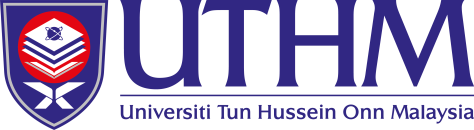 Mid-Semester Course Learning Outcomes (CLO) Achievement Analysis andCQI Report based on Mid-Semester CLO Achievement Analysis Faculty of Electrical and Electronic Engineering*Table 1.1 Mid-Semester CLO Assessment for Section 1* Please add another Table if teaching more than one sectionTable 2.1: BE___________ CLO Achievement for Mid-Semester**KPI: 50% of the students achieve 55% marks and aboveNote: Please attach all the related documents/evidence on the action taken for CQI in the P&P file. Thank you.NOTICEPlease attach the marks of the students for the assessment done. The CQI report must be submitted even if the KPI for the course has been achieved (PASS). Each lecturer for the course must prepare the mid-semester CQI report and all the related documents and evidences must be attached in the Teaching & Learning (P&P) file.COURSE INFORMATIONName of Lecturer:Semester/Session:Course Code:Course Name:Sections taught:Course Coordinator:Name of other lecturers (Other sections):ACHIEVEMENT(a)Section assessed:(b)Type of assessment:(c)CLO assessed:(d)Total marks for the CLO (c) in percentage:(e)55% from (d) = (d) x 55%:(f)Total number of students in the section assessed:(g)Number of students achieve (e) and above:(h)Achievement for assessed CLO = (g) ÷ (f)%:MID-SEMESTER CLO ACHIEVEMENT FOR COURSE BE____________SectionCLO Achievement %**KPI Status1PASS/FAILNOTEMarks for students for each section and type of assessment done can be obtained from:TCIS  MENU-STAF AKADEMIK  SAS  Assessment Module  Input: Session  Select Course and Section  Select Assessment Name (eg: TEST 1)  Input: Select Report: SAS: Laporan Penilaian Kerja Kursus, Assessment: Assessment Name (eg. TEST 1), Operation: Select “Print”Information on percentage of students’ achievement can be accessed from:TCIS  MENU-STAF AKADEMIK  SAS  Assessment Module  Input: Session  Select Course and Section  Select Assessment Name (eg:TEST 1)  Input: Select Report: SAS: Laporan Penilaian Kerja Kursus, Assessment: Assessment Name (eg. TEST 1), Operation: Select Save as  Save as type: Select Excel with headers (*.xls)  Save. Sort the students’ marks using MS-Excel to get the percentage for section (g) of Table 1.1.CQI REPORT BASED ON CLO ACHIEVEMENT ANALYSISLecturer’s Name:Semester/Session:Course Code:Course Name:Section:Programme:Please tick  the appropriate box CLO1Please write the CLO1 here (PLOx-XX-Cx)CLO1A. Please tick  the appropriate box and summarise action taken in B.B. Action Taken/SuggestionCLO2Please write the CLO2 here (PLOx-XX-Px)CLO2A. Please tick  the appropriate box and summarise action taken in B.B. Action Taken/Suggestion: CLO3Please write the CLO3 here (PLOx-XX-Ax)CLO3A. Please tick  the appropriate box and summarise action taken in B.B. Action Taken/SuggestionPrepared By: Date: 